Берегівська ЗОШ І-III ступеня № 5, Закарпатська областьУрок з інформатики в 11 класі.Структура уроку:І. Організаційний етап……………………………………….………………………….1-2 хвII. Перевірка домашнього завдання…………………...……………………………….1-2 хвIII. Актуалізація опорних знань………………………..………………………………5-8 хвIV. Мотивація навчальної діяльності…………………………………………………..1-2 хвV. Засвоєння нових знань…………………………………………………………….10-15 хвВведення та редагування.Форми.Принципи використання форм.VI. Застосування знань, умінь та навичок…….……….…………………………......8-10 хвVII. Усвідомлення нових знань..……………………………………………………….3-5 хвVIII. Підбиття підсумків уроку.…..…………………………………………………….2-3 хвIX. Домашнє завдання…..……….……………………………………………………...1_2 хвХід урокуОРГАНІЗАЦІЙНИЙ ЕТАППовідомляю тему та мету уроку.ПЕРЕВІРКА ДОМАШНЬОГО ЗАВДАННЯАКТУАЛІЗАЦІЯ ОПОРНИХ ЗНАНЬФронтальне опитуванняЯкі основні етапи створення бази даних?Що потрібно зробити на етапі проектування?Як створити таблицю в режимі Конструктора?Як створити таблицю в режимі Майстра?МОТИВАЦІЯ НАВЧАЛЬНОЇ ДІЯЛЬНОСТІВідразу створити ідеально правильну таблицю (тим більше всю базу даних) неможливо. Тому рано чи пізно виникає потреба редагувати дані. Окрім цього, більшість баз даних є динамічними – вони постійно оновлюються. Тому на сьогоднішньому уроці ми розглянемо, як можна змінювати дані в таблицях.ЗАСВОЄННЯ НОВИХ ЗНАНЬ Введення та редагуванняВведення та редагування даних відбувається шляхом перемикання між режимами Подання таблиці та Конструктор.Незважаючи на те, що для введення даних, особливо в бази даних Access із кількома користувачами, найкраще використовувати форми, дані можна безпосередньо вводити й редагувати в таблиці.Тип даних, які користувач може вводити в таблицю, залежить від наведених нижче аспектів.За умовчанням поля в таблиці містять певний тип даних Тип даних поля. Характеристика поля, яка визначає, які дані можуть зберігатися в ньому. Наприклад, поле з текстовим типом даних може містити як текст, так і числа, а поле з числовим типом даних – лише числові дані, наприклад текст або числа. Слід вводити той тип даних, що відповідає цьому полю. В іншому разі відображається повідомлення про помилку.Якщо до поля застосовано маску введення, формат, який складається з літеральних символів (таких як дужки, крапки або дефіси) і спеціальних символів маски, що вказують, на яких позиціях, у якій кількості та якого типу дані можна вводити, може бути потрібно вводити дані в певному форматі.За винятком вкладень і багатозначних списків у більшість полів можна вводити лише один тип даних. Якщо невідомо, чи може поле містити вкладення, перегляньте його властивості. Якщо поле – багатозначний список, Access відображає прапорець поруч із кожним елементом списку.ФормиРозглянуті раніше способи подання даних – табличні. Для деяких користувачів табличне подання даних може бути незручним. Часто дані необхідно розташовувати в такому вигляді, у якому зберігаються відповідні документи. Система Access дозволяє розташовувати на екрані дані так, як того бажає користувач, тобто у вигляді різноманітних форм. Форму можна також використовувати для пошуку даних.Форма може бути створена користувачем у режимі Конструктора форм або за допомогою Майстра.Система Access може автоматично створювати три види форм: стовпцеву, рядкову й табличну. У відкритому вікні бази даних відкриваємо вкладку Форми і натискаємо кнопку Створити форму за допомогою майстра. Далі робота буде полягати в поетапному проходженні кроків, запропонованих Майстром. Серед них головні: вибір об’єкта, для якого буде створюватися форма; вибір полів, що потрапляють у форму; вибір вигляду форми.Приклад готової форми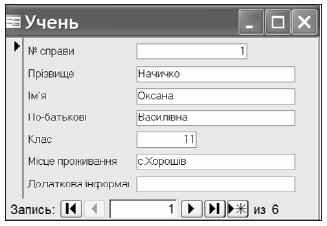 Принципи використання формФорми можуть відображати тільки один запис за один раз, зазвичай у простому форматі.Форми можуть відображати як поля, що можна редагувати, так і незмінні поля.Форми можна розробити схожими на звичайні паперові бланки. Форми дозволяють змінити порядок дотримання полів, щоб полегшити введення даних і зробити його більш акуратним. Форми можуть містити дані з декількох таблиць.Форми можуть містити графіки й діаграми.Форми дозволяють автоматизувати задачі введення і створювати меню користувача.ЗАСТОСУВАННЯ ЗНАНЬ, УМІНЬ ТА НАВИЧОК Практична робота № 8 «Створення бази даних у середовищі СКБД, створення форм і введення даних»Інструктаж із техніки безпеки.Інструктивна картка РедагуванняЗавантажити БД Access.Відкрити базу даних «Школа...» (С:\11А(Б...)\Бази даних\ Школа ...)Відкрити таблицю «Учень» у режимі конструктора.Попереду поля Дата народження додати поле Клас (тип поля – текстовий, розмір поля – 4 символи).Зробити заміну поля Домашня адреса на Місце проживання (перейменувати).Додати поле Додаткова інформація (тип поля – текстовий, розмір – 50).Перейти в режим таблиці.Перетягнути поле Клас у кінець таблиці.Додати в таблицю два нових записи.Закрити таблицю (зберігаючи всі зміни).Створення формАктивізувати вкладку Форми.Запустити Майстер створення форм.Створити форму Учень, узявши всі поля з таблиці «Учень».Перевірити роботу форми, переглянувши дані полів.Ввести два нових записи до таблиці, використовуючи створену форму.Закрити форму.Вийти з Access.За необхідності, за вказівкою вчителя, вимкнути комп’ютер.УСВІДОМЛЕННЯ НОВИХ ЗНАНЬФронтальне опитуванняДля чого потрібна структура Форми?Які елементи можна вставити у форму в режимі конструктора?Як у формі реалізовується перехід між записами?Які недоліки можуть мати форми?ПІДБИТТЯ ПІДСУМКІВ УРОКУ Учні звітують про результати виконання практичного завдання, колективно обговорюють проблеми та помилки, що виникли під час роботи. Виставляю та коментую оцінки.ДОМАШНЄ ЗАВДАННЯОпрацювати конспект.Тема уроку:Введення та редагування даних в таблиці. Призначення форм.Практична робота № 8 «Створення бази даних в середовищі СУБД, створення форм і введення даних»Мета уроку:сформувати поняття:форма; розглянути:основні операції в СКБД;методи редагування даних; формувати вміння:використовувати набуті знання на практиці;редагувати дані;створювати та використовувати форми;закріпити вміння вводити дані.Тип уроку:Засвоєння нових знань, формування вмінь.Базові поняття й терміни: форма, редагування, операції.Базові поняття й терміни: форма, редагування, операції.